Готовимся ко дню города.   В преддверии дня города Тюмени ребята и родители в группе «Гномики» активно потрудились. Проведены были беседы, показана презентация «Достопримечательности города Тюмени», где ребята узнавали и отгадывали те места, где они были  с родителями и названия этих мест. Воодушевлённые красотой своего города, мы поговорили о названиях своих улиц, где мы проживаем, для закрепления материала дети нарисовали рисунки на тему «Мой дом, моя улица – город Тюмень!» А так же мы не забыли и про братьев наших меньших проживающих в лесах и полях Тюменской области, представляем вниманию нашу коллективную работу «Животный мир Тюменской области».     Родители так же приняли активное участие к предстоящему празднику по изготовлению поделок, изготовленных совместно с детьми дома. А так же приняли участие в акции «Яркий участок!», покрасили территорию участка группы «Гномики». Воспитатель группы выражает огромную благодарность родителям, которые, не смотря на сильную жару и занятость, пришли и поучаствовали.  Так держать!!! Дети радуются обновлённым конструкциям и с удовольствием бегут на участок играть.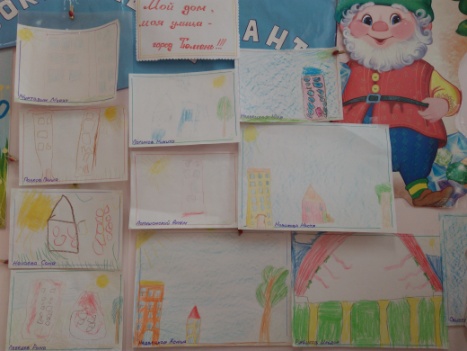 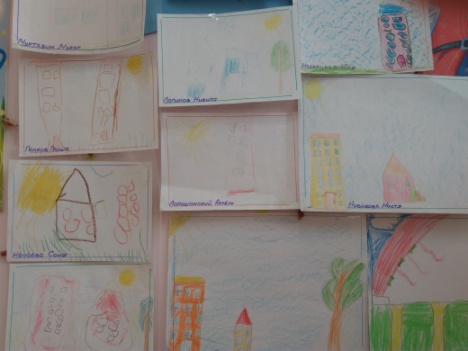 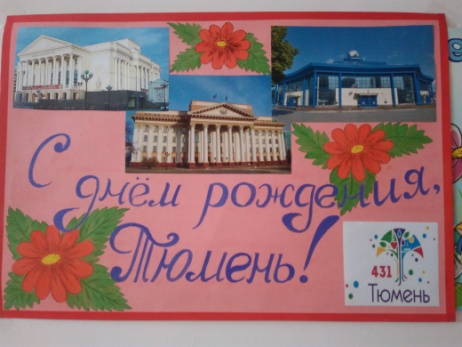 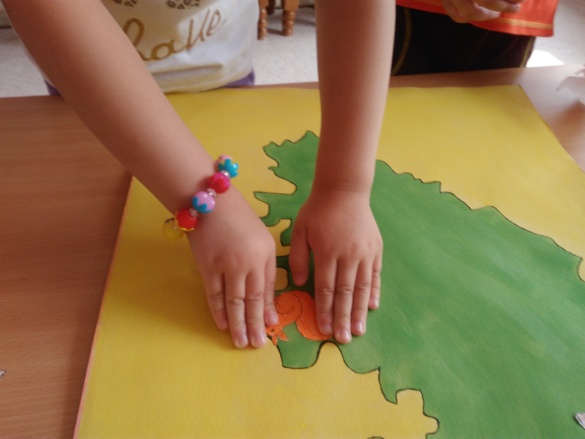 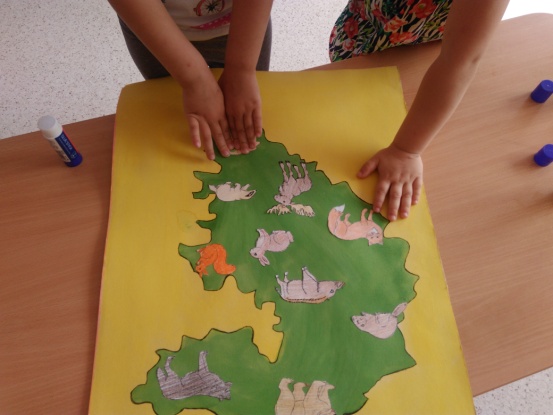 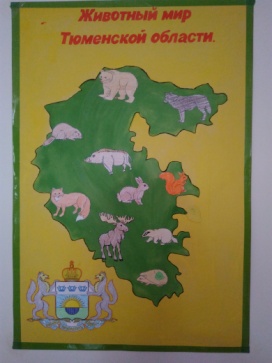 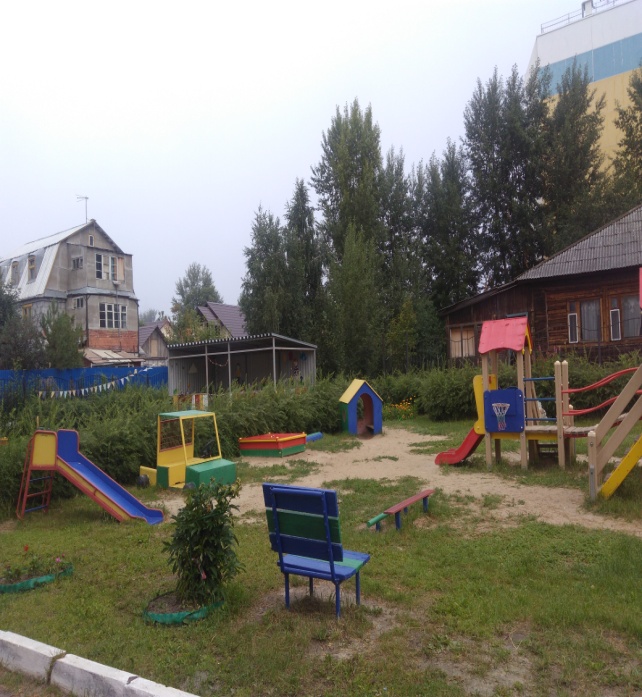 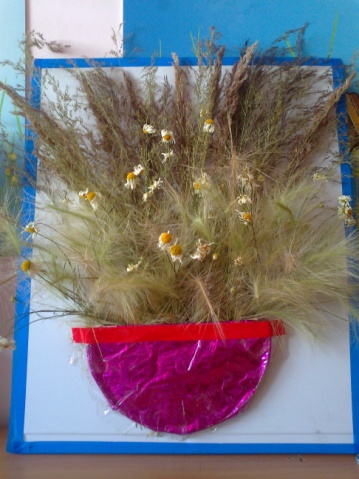 